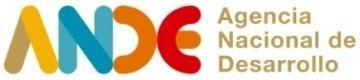 Propuesta de designación de Consejo Consultivo Local delCentro Pyme Canelones.En la ciudad de xxx, el día xxx del año 2023, se proponen las siguientes instituciones público – privadas para la constitución del Consejo Consultivo Local en el marco del Programa Centro Pyme.Considerando: a. La instalación de un Centro Pyme en el departamento de xxx impulsado por la Agencia Nacional de Desarrollo (ANDE).b. Que el Centro Pyme tiene como objetivo fomentar la mejora de la productividad, sostenibilidad y crecimiento de las Mipymes en el departamento a través generar un sistema de instrumentos, asistencia técnica y capacitación para la mejora de la competitividad de las Mipymes c. Que junto con los instrumentos propios a ser desarrollados desde el Centro Pyme busca también promover la articulación pública y pública-privada con el objetivo de facilitar el acceso a las Mipymes de la región  a los instrumentos de apoyo público y privado ya existentes.d.  Que de acuerdo a los requerimientos detallados en las bases generales del programa general de los Centros Pymes se requiere conformar un Consejo Consultivo Local (CCL) de carácter consultivo encargado de brindar orientaciones estratégicas acerca de los segmentos de Mipymes a ser atendidas, priorizar cadenas de valor territorial, proponer y validar la realización de estudios económicos territoriales, sugerir capacitaciones y emitir recomendaciones a la secretaría técnica del programa.e.  Que su integración debe contemplar como mínimo la participación de los siguientes actores:Gobierno departamental.Asociaciones empresariales representativas.Instituciones de formación, investigación e innovación.f. En función de estos requerimientos, los abajo firmantes proponen designar las siguientes instituciones públicas y representantes empresariales del departamento como integrantes del Consejo Consultivo Local, asegurando que cumplen con las condiciones requeridas, expuestas en las bases de la convocatoria.Detallar instituciones público-privado presentes.Firmas: